NEW AND IMPROVED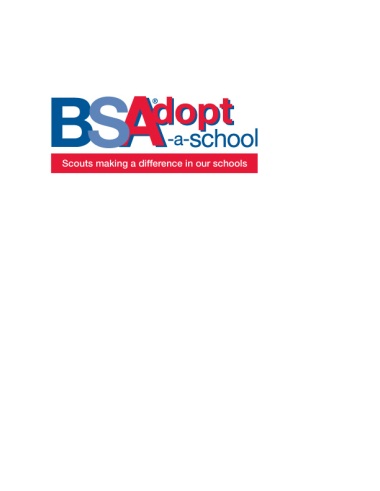 Step 1. 	Meet with school principle and fill out Pledge Form PDF and submit via email (link at bottom of the form).Step 2. 	Give each participant a large yellow pledge patch.Step 3.	Perform a service project. Step 4.	Give out mini patches to participants.Step 5.	Post JTE hours at Scouting.org under JTE Resources, or myscouting.scouting.org, or directly on servicehours.scouting.org.Step 6.	Repeat Steps 3–5 for three more service projects throughout the year.What’s NewAfter you submit your pledge you will be mailed large yellow pledge patches and you will also receive four sets of the mini service project patches (orange, blue, green, and red). You will be able to distribute the mini patches immediately after the service project is complete. You will no longer need to wait to post your project and wait for Boy Scouts of America to send you your patches. Instant recognition. Order of mini patch distribution.First project – OrangeSecond project – BlueThird project – GreenFourth project – RedIf you wish to have a certificate for your school, additional patches, or have any questions, please email kim.garrett@scouting.org. 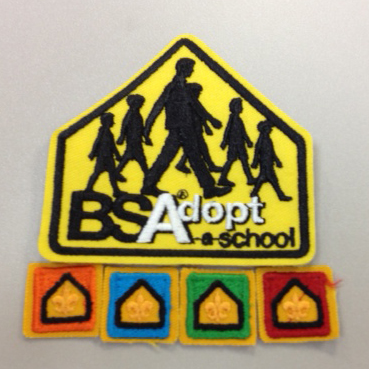 